Elektronicznie podpisany przez:Paweł Dobrzyński; RIO w Łodzidnia 28 kwietnia 2020 r.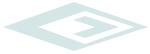 U c h w a ł a Nr IV / 64 / 2020Składu Orzekającego Regionalnej Izby Obrachunkowej w Łodziz dnia 21 kwietnia 2020 rokuw sprawie opinii o sprawozdaniu z wykonania budżetu Gminy Skomlin za 2019 rok.Na podstawie art. 13 pkt 5 w związku z art. 19 ust. 2 ustawy z dnia 7 października 1992 roku o regionalnych izbach obrachunkowych (tekst jednolity z 2016 roku, poz. 561 ze zmianami), po rozpoznaniu przedłożonego przez Wójta Gminy Skomlin sprawozdania z wykonania budżetu za 2019 rok, Skład Orzekający Regionalnej Izby Obrachunkowej w Łodzi:uchwala, co następuje:Opiniuje się pozytywnie sprawozdanie z wykonania budżetu Gminy Skomlin za 2019 rok wraz z informacją o stanie mienia Gminy i objaśnieniami, z uwagami zawartymi w uzasadnieniu.U z a s a d n i e n i eWypełniając obowiązek nałożony art. 267 ust. 3 ustawy z dnia 27 sierpnia 2009 roku o finansach publicznych (tekst jednolity Dz.U. z 2019 roku, poz. 869 ze zmianami) Wójt Gminy Skomlin przedłożył sprawozdanie roczne z wykonania budżetu Gminy za 2019 rok. Sprawozdanie to zgodnie z art. 13 pkt 5 ustawy z dnia 7 października 1992 roku o regionalnych izbach obrachunkowych podlega zaopiniowaniu przez regionalną izbę obrachunkową. Skład Orzekający Regionalnej Izby Obrachunkowej w Łodzi wydał opinię w przedmiotowej sprawie w oparciu o następujące dokumenty:Sprawozdania budżetowe sporządzone na podstawie rozporządzenia Ministra Finansów z dnia 9 stycznia 2018 r. w sprawie sprawozdawczości budżetowej (tekst jednolity Dz.U. z 2019 roku,poz.1393 ze zmianami) i rozporządzenia Ministra Finansów z dnia 4 marca 2010 r. w sprawie sprawozdań jednostek sektora finansów publicznych w zakresie operacji finansowych (tj. Dz.U. z 2014 roku, poz. 1773);2. Sprawozdanie opisowe z wykonania budżetu za 2019 rok;23. Uchwałę Rady Gminy Skomlin w sprawie uchwalenia budżetu na 2019 rok wraz z uchwałami i zarządzeniami zmieniającymi budżet, które wpłynęły do Regionalnej Izby Obrachunkowej w Łodzi.Ponadto Skład Orzekający rozpatrzył załączoną do sprawozdania z wykonania budżetuza 2019 rok informację o stanie mienia Gminy Skomlin. Przedłożona informacja uwzględnia dane określone w art. 267 ust. 1 pkt 3 ustawy o finansach publicznych.Na podstawie analizy zgromadzonych dokumentów, Skład Orzekający ustalił, że sprawozdania statystyczne sporządzone zostały zgodnie z wymogami wynikającymiz powyższych rozporządzeń Ministra Finansów. Dane w nich zawarte, w zakresie kwot planowanych, korelują z danymi wynikającymi z uchwały budżetowej po zmianach. Sprawozdanie opisowe z wykonania budżetu zawiera dane liczbowe zgodne z przedłożonymi sprawozdaniami statystycznymi.Dochody budżetu ogółem zrealizowano w wysokości 15.580.064,50 zł (95,96% planu), natomiast wydatki ogółem budżetu w kwocie 14.898.504,08 zł (89,33% planu).Dochody bieżące budżetu wykonano w wysokości 15.535.735,75 zł (96,75% planu), a wydatki bieżące w kwocie 14.547.033,39 zł (91,68% planu). Z powyższego wynika, że na koniec roku budżetowego 2019 została zachowana zasada, o której mowa w art. 242 ust. 2 ustawy o finansach publicznych, bowiem wykonane dochody bieżące są wyższe, aniżeli wykonane wydatki bieżące.Dochody majątkowe budżetu zrealizowano w kwocie 44.328,75 zł, co stanowi 24,84% planu, a wydatki majątkowe ukształtowały się na poziomie 351.470,69 zł, tj. 43,26% założonego planu. Z analizy przedłożonych materiałów sprawozdawczych wynika, iż na niski poziom wykonania wydatków majątkowych wpłynęło przede wszystkim niezrealizowanie bądź niepełna realizacja zadań ujętych w:−	dziale 700 – gospodarka mieszkaniowa, rozdział 70005 – Gospodarka gruntami i nieruchomościami - zadanie pn. „Termomodernizacja budynków komunalnych”, plan 377.700,00 zł, wykonanie 0,00 zł;dziale 900 – gospodarka komunalna i ochrona środowiska, rozdział 90005 – gospodarka ściekowa i ochrona wód - zadanie pn. „Ochrona powietrza atmosferycznego i klimatu”, plan 66.875,10 zł, wykonanie 975,00 zł;W sprawozdaniu opisowym z wykonania budżetu odnośnie ww. zadań, wskazano jedynie, iż prace na tych zadaniach prowadzone będą w roku następnym. Sprawozdanie opisowe nie zawiera3natomiast wyjaśnień dotyczących przyczyn niezrealizowania przez organ wykonawczy ww. zadań inwestycyjnych w 2019 roku.Skład Orzekający zwraca także uwagę na niski stopień realizacji zaplanowanych dochodówmajątkowych budżetu. Z analizy przedłożonych materiałów sprawozdawczych wynika, iż niski stopień realizacji dochodów majątkowych związany jest przede wszystkim z nieuzyskaniem znacznej części zaplanowanych dochodów ze sprzedaży majątku Gminy (plan 70.000,00 zł, wykonanie 4.000,00 zł tj. 5,71% planu rocznego) oraz z nieuzyskaniem części środków zaplanowanych do pozyskania w dziale 900, rozdział 90005, §6257 dotacje celowe dotacji celowych w ramach programów finansowych z udziałem środków europejskich oraz środków, o których mowa w art. 5 ust. 3 pkt. 5 lit. a i b ustawy o finansach publicznych lub płatności w ramach budżetu środków europejskich, realizowanych przez jednostki samorządu terytorialnego (plan 63.214,50 zł, wykonanie 17.828,75 zł). W przedłożonym sprawozdaniu z wykonania budżetu organ wykonawczy wyjaśnił, że nieuzyskanie dochodów ze sprzedaży majątku Gminy spowodowane było brakiem ofert kupna mieszkania znajdującego się w budynku ośrodku zdrowia.Dochody z opłat za gospodarowanie odpadami komunalnymi w badanym okresie Gmina wykorzystała w całości na pokrycie kosztów związanych z funkcjonowaniem systemu gospodarowania odpadami komunalnymi.Dług Gminy Skomlin wskazany w sprawozdaniu Rb-Z o stanie zobowiązań według tytułów dłużnych oraz poręczeń i gwarancji na dzień 31 grudnia 2019 roku ukształtował się na poziomie 7.398.626,00 zł. Kwota ta jest niższa o 450.200,00 zł od sumy zobowiązań długoterminowych wykazanych przez jednostkę na dzień 31.12.2018 roku. Zobowiązania te obejmują zaciągnięte długoterminowe kredyty i pożyczki. W analizowanym okresie sprawozdawczym Gmina nie udzielała poręczeń i gwarancji. Na koniec 2019 roku w badanej jednostce nie wystąpiły zobowiązania wymagalne.Niniejsza opinia oparta jest wyłącznie na wynikach analizy przedłożonych przez jednostkę dokumentów i dotyczy jedynie formalno - prawnych aspektów wykonania budżetu. Zatem nie może być uważana za równoznaczną z wszechstronną oceną prawidłowości całokształtu gospodarki finansowej Gminy.Skład Orzekający w podjętej uchwale nie dokonał oceny celowości wydatkowania środków budżetu badanej jednostki w zakresie zadań własnych ani gospodarności wykonujących budżet. Ocena w tym zakresie, stosownie do obowiązujących przepisów, należy do właściwości Rady.4Od opinii wyrażonej w niniejszej uchwale, na podstawie art. 20 ustawy z dnia7 października 1992 roku o regionalnych izbach obrachunkowych, służy odwołanie do pełnegoSkładu Kolegium Izby w terminie 14 dni od dnia doręczenia uchwały.1.Paweł Dobrzyński-przewodniczący2.Zofia Dolewka- członek- członek3.Łukasz Szczepanik-członek